     REPUBLIKA  HRVATSKA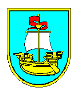      PRIMORSKO-GORANSKA ŽUPANIJA     OPĆINA  KOSTRENA     Općinski načelnikKLASA: 303-01/21-01/03URBROJ: 2170-07-06-21-2Kostrena, 19. veljače 2020. Temeljem članka 6. Odluke o mjerama za ublažavanje negativnih posljedica na gospodarstvo Općine Kostrena za vrijeme trajanja epidemije bolesti COVID-19 uzrokovane virusom SARS – CoV – 2 („Službene novine Općine Kostrena“ broj 1/21) i članka 34. Statuta Općine Kostrena („Službene novine Općine Kostrena“ broj 2/18, 11/18, 1/20), Općinski načelnik raspisuje   JAVNI POZIVgospodarskim subjektima za dodjelu subvencija za ublažavanje negativnih posljedica na gospodarstvo Općine Kostrena za vrijeme trajanja epidemije bolesti COVID-19 uzrokovane virusom Sars – CoV – 2OPĆE ODREDBEČlanak 1.Uslijed novonastale situacije i negativnih posljedica koje epidemija bolesti COVID-19  uzrokovana virusom Sars – CoV – 2 ima na gospodarstvo, Općina Kostrena provodi gospodarske mjere za suzbijanje negativnih ekonomskih posljedica epidemije bolesti COVID 19 na gospodarstvo Općine Kostrena.Članak 2.Ovim javnim pozivom, a temeljem Odluke o mjerama za ublažavanje negativnih posljedica na gospodarstvo Općine Kostrena za vrijeme trajanja epidemije bolesti COVID-19 uzrokovane virusom SARS – CoV – 2 („Službene novine Općine Kostrena“ broj 1/21)  propisuju se mjere, kriteriji i uvjetu dodjele subvencija, postupak podnošenja zahtjeva i potrebna dokumentacija, obveze korisnika subvencija te sve ostale odredbe po kojima se subvencija može dodijeliti. MJERE I KRITERIJI DODJELE SUBVENCIJAČlanak 3.Subvencije koje su predmet ovog javnog poziva dodjeljuju se kroz slijedeće mjere: 1.  Oslobađanje korisnika koncesijskog odobrenja na pomorskom dobru na području Općine od dijela plaćanja naknade za koncesijsko odobrenje za 2021. godinu  2. Dodjela jednokratne novčane pomoći gospodarskim subjektima koji obavljaju ugostiteljsku djelatnost i djelatnost fitness centra (teretane) u poslovnim prostorima na području Općine Kostrena, u kojima je rad:obustavljen Odlukom o nužnim epidemiološkim mjerama kojima se ograničavaju okupljanja i uvode druge nužne epidemiološke mjere i preporuke radi sprječavanja prijenosa bolesti COVID-19 putem okupljanja  od 27. studenoga 2020. godine („Narodne novine“ br. 131/20) (u daljnjem tekstu: Odluka Stožera od 27. studenoga 2020. godine) ili ograničen Odlukom Stožera od 27. studenoga 2020. godine.Članak 4. Općina Kostrena oslobađa korisnike koncesijskog odobrenja na pomorskom dobru na području Općine Kostrena plaćanja dijela naknade za koncesijsko odobrenje za 2021. godinu, i to u visini od 30% iznosa naknade utvrđene Rješenjem o koncesijskom odobrenju.   Obveza plaćanja naknade za koncesijska odobrenja za 2021.g. odgađa se do 01. rujna 2021.godine. Članak 5.Pravo na oslobađanje od plaćanja dijela naknade za koncesijsko odobrenje za 2021. godinu mogu ostvariti korisnici koji nemaju nepodmirenih obveza prema Općini Kostrena. Za pristigle prijave Upravni odjel za financije i gospodarstvo Općine Kostrena izvršiti će uvid u status dugovanja te potvrdu priložiti uz predanu dokumentaciju. Korisnici koncesijskog odobrenja ne ostvaruju pravo na jednokratnu pomoć propisanu ovim javnim pozivom. Članak 6.Valjana prijava za korisnike koji zadovoljavaju uvjete iz članaka 4. i 5. javnog poziva sadrži sljedeće obvezne obrasce i priloge:Obrazac Zahtjeva (Obrazac 1) – potpisan i ovjeren od strane odgovorne osobeRješenje o koncesijskom odobrenju za 2021. godinuPotvrdu o nepostojanju dospjelih nepodmirenih dugovanja prema Općini KostrenaUVJETI PRIHVATLJIVOSTI KORISNIKA JEDNOKRATNE POMOĆIČlanak 7.Korisnici jednokratne pomoći mogu biti gospodarski subjekti (mikro i mali poduzetnici) koji obavljaju ugostiteljsku djelatnost i djelatnost fitness centra (teretane) u poslovnim prostorima na području Općine Kostrena, u kojima je rad obustavljen ili ograničen Odlukom Stožera od 27. studenoga 2020. godine („Narodne novine“ br. 131/20). Općina Kostrena dodjeljuje jednokratnu pomoć za pokriće troškova poslovanja nastalih u periodu od stupanja na snagu Odluke Stožera pa do 15. ožujka 2021. godine. Članak 8.Jednokratna pomoć dodjeljuje se za podmirenje troškova plaća, nabavke robe, nabavke sitnog inventara, nabavke imovine, troškove zakupa, održavanja, režijskih troškova i drugih troškova poslovanja koji nisu subvencionirani iz drugih izvora (mjere Vlade RH i sl.), uz dostavljen dokaz o utrošku sredstava (preslika računa) na ime gospodarskog subjekta te dokaz da su isti podmireni.Članak 9.Gospodarskim subjektima kojem je rad obustavljen Odlukom Stožera od 27. studenoga 2020. godine dodjeljuje se jednokratna pomoć u iznosu od najviše 5.000,00 kn. Gospodarskim subjektima kojem je Odlukom Stožera dozvoljena priprema i dostava hrane i pića, odnosno koji su djelatnost obavljali i nakon 27. studenog 2020. godine dodjeljuje se jednokratna pomoć u iznosu od najviše 2.500,00 kn. Članak 10.Korisnici ostvaruju pravo na  jednokratnu pomoć iz članka 9. uz uvjet da su djelatnost obavljali na području Općine Kostrena u studenom 2020.g. i da na dan 30. studenog 2020. godine nemaju dospjelih financijskih obveza prema Općini Kostrena, ustanovi ili trgovačkom društvu u vlasništvu Općine Kostrena ili su navedene obveze podmirili prije podnošenja zahtjeva za jednokratnu pomoć.Članak 11.Valjana prijava za jednokratnu pomoć za korisnike koji zadovoljavaju uvjete iz članka 9. sadrži sljedeće obvezne obrasce i priloge:Obrazac Zahtjeva za dodjelu jednokratne pomoći (Obrazac 2A ili Obrazac 2B) – potpisan i ovjeren od strane odgovorne osobePresliku registracije ( izvod iz sudskog, obrtnog ili drugog odgovarajućeg registra)Potvrdu o nepostojanju dospjelih nepodmirenih dugovanja prema Općini Kostrena do dana 30. studenog 2020. godine (izdaje Općina Kostrena)Presliku/e računa za pokriće troškova poslovanjaPresliku/e izvoda žiro računa kojom se dokazuje izvršeno plaćanjeDokaz da je gospodarski subjekt obavljao poslovnu djelatnost  do stupanja na snagu Odluke Stožera od 27. studenoga 2020. godine i dokaz da je poslovni subjekt nakon stupanja na snagu Odluke Stožera obustavilo svoju djelatnost. (izvadak iz fiskalne blagajne za period od 01. studenog 2020. godine do 01. veljače 2021. godine)  - prilaže se uz Obrazac 1AILIDokaz da je gospodarski subjekt obavljao poslovnu djelatnost  do stupanja na snagu Odluke Stožera od 27. studenoga 2020. godine i dokaz da je poslovni subjekt nakon stupanja na snagu Odluke Stožera i dalje obavljao svoju djelatnost. (izvadak iz fiskalne blagajne za period od 01. studenog 2020. godine do 01. veljače 2021. godine)  - prilaže se uz Obrazac 1BDokaz o korištenju prostora na području Općine Kostrena (Ugovor o zakupu)Izjavu o korištenim potporama male vrijednostiIzjavu o davanju suglasnosti za obradu osobnih podataka za odgovornu osobu trgovačkog društva ili vlasnika obrtaIzjavu o nepostojanju dvostrukog financiranjaPOSTUPAK PODNOŠENJA ZAHTJEVA I POTREBNA DOKUMENTACIJA Članak 12.Ovaj Javni poziv objavljuje se na mrežnoj stranici Općine Kostrena www.kostrena.hr.Sredstva za mjere iz ovog javnog poziva osiguravaju se u Proračunu Općine Kostrena za 2021. godinu, a za provedbu postupka dodjele subvencija zadužen je Upravni odjel za financije i gospodarstvo Općine Kostrena.						Članak 13. Obrasce zahtjeva za dodjelu subvencija i predmetni Javni poziv moguće je preuzeti u Općini Kostrena, Upravnom odjelu za financije i gospodarstvo, na adresi Sveta Lucija 38, Kostrena, te na mrežnoj stranici Općine Kostrena, www.kostrena.hr. Ostale informacije mogu se zatražiti na telefonskom broju 051/209-023, Upravni odjel za financije i gospodarstvo.Zahtjev za dodjelu subvencija sa potrebnom dokumentacijom podnosi se Upravnom odjelu za financije i gospodarstvo Općine Kostrena na adresu: Općina Kostrena, Sveta Lucija 38, 51 221 Kostrena. Članak 14.Upravni odjel za financije i gospodarstvo Općine Kostrena ima zadatak obraditi pristigle prijave te sačiniti prijedlog odluke o dodjeli subvencije, koji upućuje Načelniku na donošenje. Visinu sredstava koja se dodjeljuje gospodarskom subjektu po pojedinoj mjeri odlukom određuje Općinski načelnik.Općina Kostrena i gospodarski subjekt zaključit će ugovor koji će regulirati međusobna prava i obveze. Upravni odjel za financije i gospodarstvo Općine Kostrena zadužen je i za praćenje i kontrolu namjenskog korištenja dodijeljenih subvencija.OBVEZE KORISNIKA SUBVENCIJAČlanak 15. Korisnik subvencije je dužan omogućiti Općini Kostrena kontrolu namjenskog utroška dobivene subvencije. Ukoliko je korisnik subvencije priložio neistinitu dokumentaciju, odnosno ukoliko stvarno stanje ne odgovara stanju navedenom u zahtjevu ili priloženoj dokumentaciji, dužan je dobivena sredstva zajedno s pripadajućim zakonskim kamatama koje teku od dana isplate sredstava gospodarskom subjektu pa do povrata, vratiti u Proračun Općine Kostrena te će biti isključen iz svih općinskih subvencija slijedećih 5 godina.U svrhu provjere načina i utroška subvencioniranih sredstava Općina Kostrena može izvršiti neposrednu kontrolu kroz traženje adekvatne dokumentacije. ROK ZA PODNOŠENJE ZAHTJEVAČlanak 16. Javni poziv otvoren je do 1. svibnja 2021. godine, odnosno do iskorištenja sredstava.Općinski Načelnik    Dražen Vranić, dipl.iur. 